GUÍA DE MATEMÁTICAInstruccionesEstimados alumnos y alumnas: En la siguiente guía de trabajo, deberán desarrollar las actividades planeadas para la clase que ha sido suspendida por prevención. Las instrucciones están dadas en cada ítem.  ¡Éxito!NOMBRE:CURSO:6° BásicoFECHA:Semana 31OBJETIVO: OA 4 Explican el porcentaje como una parte de 100. › Explican el porcentaje como una razón de consecuente 100. › Usan materiales concretos o representaciones pictóricas para ilustrar un porcentaje. › Expresan un porcentaje como una fracción o un decimal. › Identifican y describen porcentajes en contextos cotidianos, y lo registran simbólicamente. › Resuelven problemas que involucran porcentajes.OBJETIVO: OA 4 Explican el porcentaje como una parte de 100. › Explican el porcentaje como una razón de consecuente 100. › Usan materiales concretos o representaciones pictóricas para ilustrar un porcentaje. › Expresan un porcentaje como una fracción o un decimal. › Identifican y describen porcentajes en contextos cotidianos, y lo registran simbólicamente. › Resuelven problemas que involucran porcentajes.OBJETIVO: OA 4 Explican el porcentaje como una parte de 100. › Explican el porcentaje como una razón de consecuente 100. › Usan materiales concretos o representaciones pictóricas para ilustrar un porcentaje. › Expresan un porcentaje como una fracción o un decimal. › Identifican y describen porcentajes en contextos cotidianos, y lo registran simbólicamente. › Resuelven problemas que involucran porcentajes.OBJETIVO: OA 4 Explican el porcentaje como una parte de 100. › Explican el porcentaje como una razón de consecuente 100. › Usan materiales concretos o representaciones pictóricas para ilustrar un porcentaje. › Expresan un porcentaje como una fracción o un decimal. › Identifican y describen porcentajes en contextos cotidianos, y lo registran simbólicamente. › Resuelven problemas que involucran porcentajes.Contenidos: Porcentajes.Contenidos: Porcentajes.Contenidos: Porcentajes.Contenidos: Porcentajes.Objetivo de la semana:  Demostrar comprensión del concepto de porcentaje, de forma pictórica, representando valores y cantidades. Estableciendo metas en su aprendizaje.Objetivo de la semana:  Demostrar comprensión del concepto de porcentaje, de forma pictórica, representando valores y cantidades. Estableciendo metas en su aprendizaje.Objetivo de la semana:  Demostrar comprensión del concepto de porcentaje, de forma pictórica, representando valores y cantidades. Estableciendo metas en su aprendizaje.Objetivo de la semana:  Demostrar comprensión del concepto de porcentaje, de forma pictórica, representando valores y cantidades. Estableciendo metas en su aprendizaje.Habilidad: RepresentarHabilidad: RepresentarHabilidad: RepresentarHabilidad: Representar¿Qué es un porcentaje?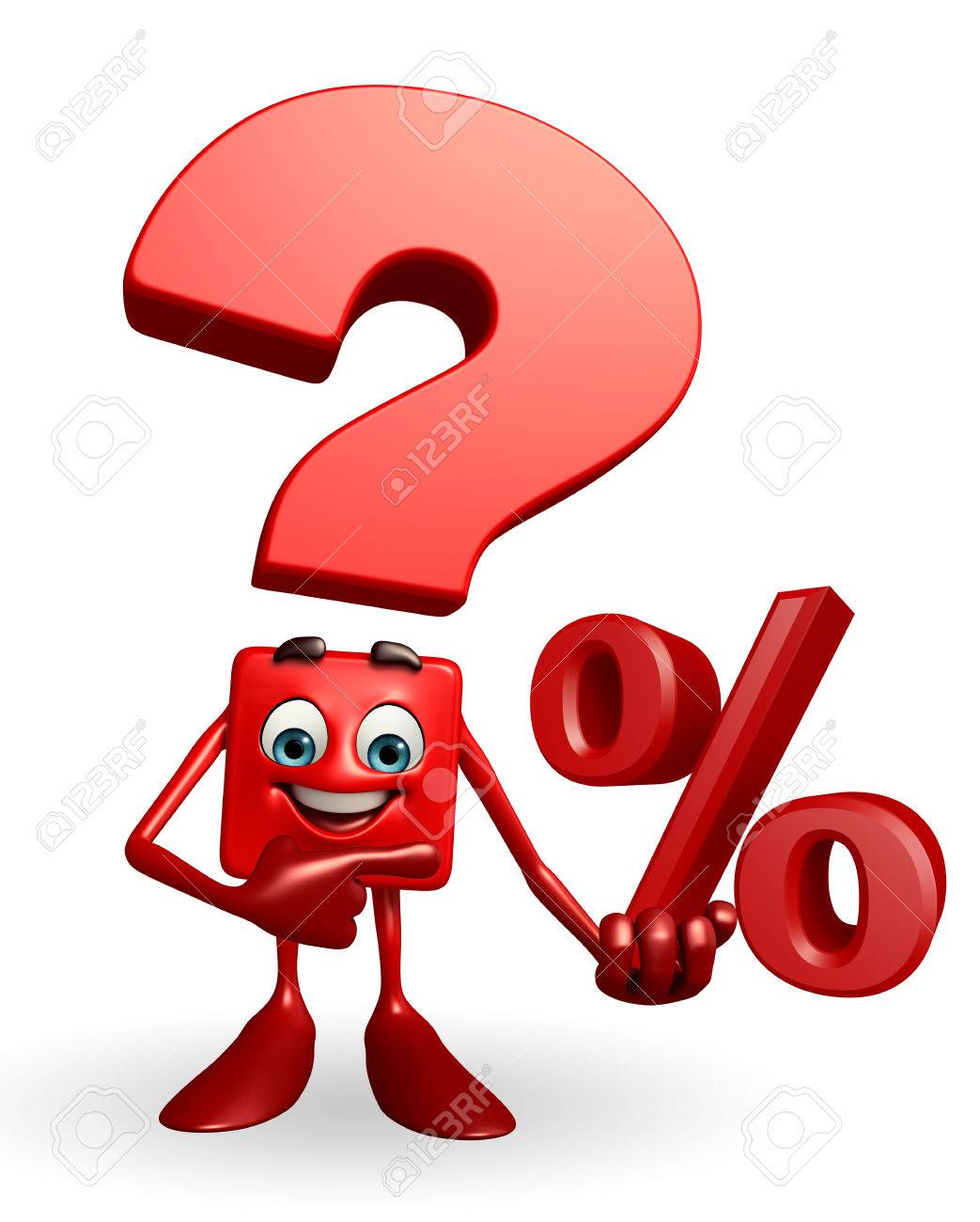 El porcentaje (%) corresponde a una razón de consecuente 100. El a % lo puedes representar gráficamente con una figura dividida en 100 partes iguales, de las cuales consideras a partes. 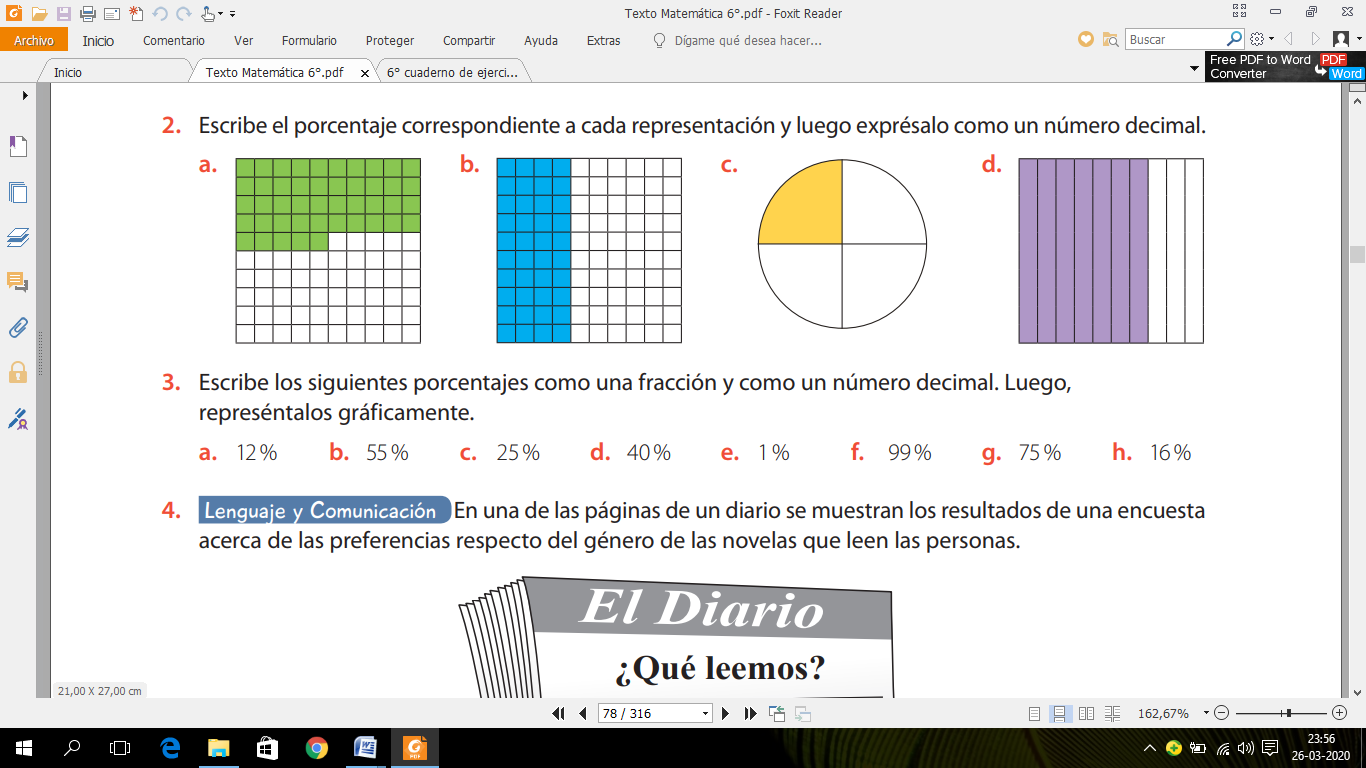 Escribe los siguientes porcentajes como una fracción y como un número decimal. Luego, represéntalos gráficamente.Responde las siguientes preguntas:¿Qué es un porcentaje? __________________________________________________________________________________________¿Qué representa?__________________________________________________________________________________________ ¿Para qué nos puede servir?__________________________________________________________________________________________